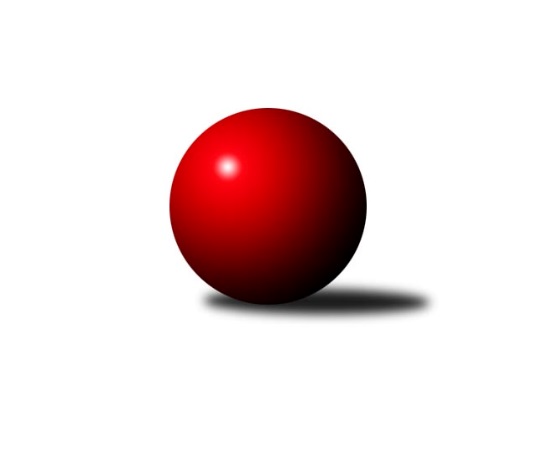 Č.5Ročník 2021/2022	13.5.2024 Divize AS 2021/2022Statistika 5. kolaTabulka družstev:		družstvo	záp	výh	rem	proh	skore	sety	průměr	body	plné	dorážka	chyby	1.	KK Vlašim	5	4	0	1	25.0 : 15.0 	(35.0 : 25.0)	2556	8	1766	790	44.2	2.	TJ Sokol Benešov B	5	4	0	1	24.0 : 16.0 	(33.0 : 27.0)	2571	8	1768	803	38.4	3.	TJ Praga Praha	4	3	0	1	19.0 : 13.0 	(29.5 : 18.5)	2669	6	1833	836	36	4.	KK Slavoj Praha B	5	3	0	2	24.0 : 16.0 	(35.5 : 24.5)	2612	6	1786	825	32.2	5.	TJ Sparta Kutná Hora	5	3	0	2	23.0 : 17.0 	(34.0 : 26.0)	2539	6	1749	789	34	6.	TJ AŠ Mladá Boleslav	5	3	0	2	23.0 : 17.0 	(27.0 : 33.0)	2454	6	1689	765	46.8	7.	KK Konstruktiva Praha  B	5	3	0	2	18.0 : 22.0 	(26.0 : 34.0)	2553	6	1771	782	31.8	8.	KK Slavia Praha	4	2	0	2	16.0 : 16.0 	(19.0 : 29.0)	2469	4	1717	752	38	9.	TJ Sokol Brandýs n. L.	5	2	0	3	21.0 : 19.0 	(31.0 : 29.0)	2430	4	1726	704	46.2	10.	TJ Sokol Praha-Vršovice	5	2	0	3	20.0 : 20.0 	(33.0 : 27.0)	2542	4	1769	773	41.2	11.	AC Sparta Praha	5	2	0	3	19.0 : 21.0 	(30.5 : 29.5)	2592	4	1775	817	35.6	12.	SK Meteor Praha A	5	1	0	4	14.0 : 26.0 	(27.0 : 33.0)	2482	2	1711	770	45.2	13.	TJ Neratovice	5	1	0	4	14.0 : 26.0 	(25.5 : 34.5)	2490	2	1719	771	39.6	14.	SK Meteor Praha B	5	1	0	4	12.0 : 28.0 	(22.0 : 38.0)	2476	2	1750	726	45.6Tabulka doma:		družstvo	záp	výh	rem	proh	skore	sety	průměr	body	maximum	minimum	1.	KK Vlašim	3	3	0	0	19.0 : 5.0 	(24.0 : 12.0)	2624	6	2682	2569	2.	KK Konstruktiva Praha  B	3	3	0	0	16.0 : 8.0 	(22.0 : 14.0)	2600	6	2686	2535	3.	TJ Praga Praha	2	2	0	0	13.0 : 3.0 	(19.0 : 5.0)	2641	4	2660	2621	4.	TJ Sokol Brandýs n. L.	2	2	0	0	12.0 : 4.0 	(15.0 : 9.0)	2355	4	2379	2331	5.	TJ Sparta Kutná Hora	3	2	0	1	16.0 : 8.0 	(23.0 : 13.0)	2683	4	2831	2581	6.	KK Slavoj Praha B	3	2	0	1	16.0 : 8.0 	(22.5 : 13.5)	2760	4	2843	2695	7.	TJ Sokol Praha-Vršovice	3	2	0	1	15.0 : 9.0 	(24.0 : 12.0)	2446	4	2598	2336	8.	AC Sparta Praha	3	2	0	1	14.0 : 10.0 	(18.5 : 17.5)	2630	4	2666	2587	9.	SK Meteor Praha A	2	1	0	1	9.0 : 7.0 	(13.0 : 11.0)	2584	2	2598	2570	10.	TJ AŠ Mladá Boleslav	2	1	0	1	9.0 : 7.0 	(8.0 : 16.0)	2463	2	2525	2401	11.	TJ Neratovice	2	1	0	1	8.0 : 8.0 	(13.0 : 11.0)	2514	2	2566	2461	12.	TJ Sokol Benešov B	2	1	0	1	8.0 : 8.0 	(9.0 : 15.0)	2562	2	2604	2520	13.	SK Meteor Praha B	2	0	0	2	4.0 : 12.0 	(8.0 : 16.0)	2392	0	2420	2363	14.	KK Slavia Praha	2	0	0	2	4.0 : 12.0 	(7.0 : 17.0)	2499	0	2502	2496Tabulka venku:		družstvo	záp	výh	rem	proh	skore	sety	průměr	body	maximum	minimum	1.	TJ Sokol Benešov B	3	3	0	0	16.0 : 8.0 	(24.0 : 12.0)	2574	6	2720	2489	2.	KK Slavia Praha	2	2	0	0	12.0 : 4.0 	(12.0 : 12.0)	2454	4	2508	2400	3.	TJ AŠ Mladá Boleslav	3	2	0	1	14.0 : 10.0 	(19.0 : 17.0)	2451	4	2595	2321	4.	KK Slavoj Praha B	2	1	0	1	8.0 : 8.0 	(13.0 : 11.0)	2538	2	2564	2511	5.	TJ Sparta Kutná Hora	2	1	0	1	7.0 : 9.0 	(11.0 : 13.0)	2467	2	2647	2286	6.	KK Vlašim	2	1	0	1	6.0 : 10.0 	(11.0 : 13.0)	2522	2	2577	2466	7.	TJ Praga Praha	2	1	0	1	6.0 : 10.0 	(10.5 : 13.5)	2683	2	2704	2662	8.	SK Meteor Praha B	3	1	0	2	8.0 : 16.0 	(14.0 : 22.0)	2510	2	2545	2475	9.	AC Sparta Praha	2	0	0	2	5.0 : 11.0 	(12.0 : 12.0)	2574	0	2590	2557	10.	TJ Sokol Praha-Vršovice	2	0	0	2	5.0 : 11.0 	(9.0 : 15.0)	2591	0	2629	2552	11.	KK Konstruktiva Praha  B	2	0	0	2	2.0 : 14.0 	(4.0 : 20.0)	2530	0	2575	2485	12.	TJ Sokol Brandýs n. L.	3	0	0	3	9.0 : 15.0 	(16.0 : 20.0)	2454	0	2553	2328	13.	TJ Neratovice	3	0	0	3	6.0 : 18.0 	(12.5 : 23.5)	2478	0	2555	2437	14.	SK Meteor Praha A	3	0	0	3	5.0 : 19.0 	(14.0 : 22.0)	2447	0	2562	2276Tabulka podzimní části:		družstvo	záp	výh	rem	proh	skore	sety	průměr	body	doma	venku	1.	KK Vlašim	5	4	0	1	25.0 : 15.0 	(35.0 : 25.0)	2556	8 	3 	0 	0 	1 	0 	1	2.	TJ Sokol Benešov B	5	4	0	1	24.0 : 16.0 	(33.0 : 27.0)	2571	8 	1 	0 	1 	3 	0 	0	3.	TJ Praga Praha	4	3	0	1	19.0 : 13.0 	(29.5 : 18.5)	2669	6 	2 	0 	0 	1 	0 	1	4.	KK Slavoj Praha B	5	3	0	2	24.0 : 16.0 	(35.5 : 24.5)	2612	6 	2 	0 	1 	1 	0 	1	5.	TJ Sparta Kutná Hora	5	3	0	2	23.0 : 17.0 	(34.0 : 26.0)	2539	6 	2 	0 	1 	1 	0 	1	6.	TJ AŠ Mladá Boleslav	5	3	0	2	23.0 : 17.0 	(27.0 : 33.0)	2454	6 	1 	0 	1 	2 	0 	1	7.	KK Konstruktiva Praha  B	5	3	0	2	18.0 : 22.0 	(26.0 : 34.0)	2553	6 	3 	0 	0 	0 	0 	2	8.	KK Slavia Praha	4	2	0	2	16.0 : 16.0 	(19.0 : 29.0)	2469	4 	0 	0 	2 	2 	0 	0	9.	TJ Sokol Brandýs n. L.	5	2	0	3	21.0 : 19.0 	(31.0 : 29.0)	2430	4 	2 	0 	0 	0 	0 	3	10.	TJ Sokol Praha-Vršovice	5	2	0	3	20.0 : 20.0 	(33.0 : 27.0)	2542	4 	2 	0 	1 	0 	0 	2	11.	AC Sparta Praha	5	2	0	3	19.0 : 21.0 	(30.5 : 29.5)	2592	4 	2 	0 	1 	0 	0 	2	12.	SK Meteor Praha A	5	1	0	4	14.0 : 26.0 	(27.0 : 33.0)	2482	2 	1 	0 	1 	0 	0 	3	13.	TJ Neratovice	5	1	0	4	14.0 : 26.0 	(25.5 : 34.5)	2490	2 	1 	0 	1 	0 	0 	3	14.	SK Meteor Praha B	5	1	0	4	12.0 : 28.0 	(22.0 : 38.0)	2476	2 	0 	0 	2 	1 	0 	2Tabulka jarní části:		družstvo	záp	výh	rem	proh	skore	sety	průměr	body	doma	venku	1.	TJ Praga Praha	0	0	0	0	0.0 : 0.0 	(0.0 : 0.0)	0	0 	0 	0 	0 	0 	0 	0 	2.	TJ Sokol Brandýs n. L.	0	0	0	0	0.0 : 0.0 	(0.0 : 0.0)	0	0 	0 	0 	0 	0 	0 	0 	3.	TJ Sokol Benešov B	0	0	0	0	0.0 : 0.0 	(0.0 : 0.0)	0	0 	0 	0 	0 	0 	0 	0 	4.	TJ AŠ Mladá Boleslav	0	0	0	0	0.0 : 0.0 	(0.0 : 0.0)	0	0 	0 	0 	0 	0 	0 	0 	5.	SK Meteor Praha A	0	0	0	0	0.0 : 0.0 	(0.0 : 0.0)	0	0 	0 	0 	0 	0 	0 	0 	6.	KK Vlašim	0	0	0	0	0.0 : 0.0 	(0.0 : 0.0)	0	0 	0 	0 	0 	0 	0 	0 	7.	KK Slavoj Praha B	0	0	0	0	0.0 : 0.0 	(0.0 : 0.0)	0	0 	0 	0 	0 	0 	0 	0 	8.	KK Konstruktiva Praha  B	0	0	0	0	0.0 : 0.0 	(0.0 : 0.0)	0	0 	0 	0 	0 	0 	0 	0 	9.	TJ Sparta Kutná Hora	0	0	0	0	0.0 : 0.0 	(0.0 : 0.0)	0	0 	0 	0 	0 	0 	0 	0 	10.	TJ Neratovice	0	0	0	0	0.0 : 0.0 	(0.0 : 0.0)	0	0 	0 	0 	0 	0 	0 	0 	11.	AC Sparta Praha	0	0	0	0	0.0 : 0.0 	(0.0 : 0.0)	0	0 	0 	0 	0 	0 	0 	0 	12.	SK Meteor Praha B	0	0	0	0	0.0 : 0.0 	(0.0 : 0.0)	0	0 	0 	0 	0 	0 	0 	0 	13.	TJ Sokol Praha-Vršovice	0	0	0	0	0.0 : 0.0 	(0.0 : 0.0)	0	0 	0 	0 	0 	0 	0 	0 	14.	KK Slavia Praha	0	0	0	0	0.0 : 0.0 	(0.0 : 0.0)	0	0 	0 	0 	0 	0 	0 	0 Zisk bodů pro družstvo:		jméno hráče	družstvo	body	zápasy	v %	dílčí body	sety	v %	1.	Zbyněk Vilímovský 	TJ Sokol Praha-Vršovice  	5	/	5	(100%)	10	/	10	(100%)	2.	Michal Vyskočil 	TJ Sokol Benešov B 	4	/	4	(100%)	7	/	8	(88%)	3.	Ctirad Dudycha 	SK Meteor Praha B 	4	/	5	(80%)	8	/	10	(80%)	4.	Ladislav Hlaváček 	KK Vlašim  	4	/	5	(80%)	8	/	10	(80%)	5.	Jan Kvapil 	TJ Neratovice 	4	/	5	(80%)	8	/	10	(80%)	6.	Jiří Jabůrek 	TJ Sokol Praha-Vršovice  	4	/	5	(80%)	7	/	10	(70%)	7.	Martin Boháč 	SK Meteor Praha A 	4	/	5	(80%)	6	/	10	(60%)	8.	Pavel Horáček ml.	TJ AŠ Mladá Boleslav  	4	/	5	(80%)	6	/	10	(60%)	9.	Karel Křenek 	TJ Sokol Brandýs n. L. 	4	/	5	(80%)	6	/	10	(60%)	10.	Dušan Hrčkulák 	TJ Sparta Kutná Hora 	4	/	5	(80%)	6	/	10	(60%)	11.	David Dittrich 	SK Meteor Praha B 	4	/	5	(80%)	5.5	/	10	(55%)	12.	David Kuděj 	KK Slavoj Praha B 	3	/	3	(100%)	6	/	6	(100%)	13.	Jan Bürger 	KK Slavia Praha 	3	/	3	(100%)	5	/	6	(83%)	14.	Václav Sommer 	TJ Sokol Brandýs n. L. 	3	/	3	(100%)	4	/	6	(67%)	15.	Josef Cíla 	TJ AŠ Mladá Boleslav  	3	/	3	(100%)	3	/	6	(50%)	16.	Vladimír Holý 	TJ Sparta Kutná Hora 	3	/	4	(75%)	6	/	8	(75%)	17.	Rostislav Kašpar 	TJ Praga Praha  	3	/	4	(75%)	6	/	8	(75%)	18.	Stanislav Březina ml.	KK Slavoj Praha B 	3	/	4	(75%)	5.5	/	8	(69%)	19.	Aleš Jungmann 	KK Slavia Praha 	3	/	4	(75%)	5	/	8	(63%)	20.	David Kašpar 	TJ Praga Praha  	3	/	4	(75%)	4	/	8	(50%)	21.	Zdeněk Rajchman 	TJ Sparta Kutná Hora 	3	/	4	(75%)	4	/	8	(50%)	22.	Filip Knap 	KK Slavia Praha 	3	/	4	(75%)	3	/	8	(38%)	23.	Miloslav Rychetský 	TJ Sokol Brandýs n. L. 	3	/	5	(60%)	8	/	10	(80%)	24.	Petr Brabenec 	TJ Sokol Benešov B 	3	/	5	(60%)	7	/	10	(70%)	25.	Jiří Kadleček 	KK Vlašim  	3	/	5	(60%)	6	/	10	(60%)	26.	Josef Dotlačil 	KK Vlašim  	3	/	5	(60%)	6	/	10	(60%)	27.	Pavel Plachý 	SK Meteor Praha A 	3	/	5	(60%)	6	/	10	(60%)	28.	Petr Hartina 	AC Sparta Praha 	3	/	5	(60%)	6	/	10	(60%)	29.	Vladimíra Pavlatová 	AC Sparta Praha 	3	/	5	(60%)	6	/	10	(60%)	30.	Vojtěch Krákora 	AC Sparta Praha 	3	/	5	(60%)	5	/	10	(50%)	31.	Vlastimil Pírek 	KK Vlašim  	3	/	5	(60%)	5	/	10	(50%)	32.	Petr Palaštuk 	TJ AŠ Mladá Boleslav  	3	/	5	(60%)	4	/	10	(40%)	33.	Michal Ostatnický 	KK Konstruktiva Praha  B 	3	/	5	(60%)	4	/	10	(40%)	34.	Dušan Dvořák 	TJ Sokol Benešov B 	3	/	5	(60%)	4	/	10	(40%)	35.	Jindřich Valo 	KK Slavoj Praha B 	2	/	2	(100%)	4	/	4	(100%)	36.	Leoš Vobořil 	TJ Sparta Kutná Hora 	2	/	2	(100%)	4	/	4	(100%)	37.	Tomáš Křenek 	TJ AŠ Mladá Boleslav  	2	/	2	(100%)	3	/	4	(75%)	38.	Miroslav Viktorin 	AC Sparta Praha 	2	/	2	(100%)	2	/	4	(50%)	39.	Pavel Holec 	TJ Sokol Brandýs n. L. 	2	/	2	(100%)	2	/	4	(50%)	40.	Milan Komorník 	TJ Praga Praha  	2	/	3	(67%)	5	/	6	(83%)	41.	Jiří Rejthárek 	TJ Sokol Praha-Vršovice  	2	/	3	(67%)	5	/	6	(83%)	42.	Jaroslav Pleticha st.	KK Konstruktiva Praha  B 	2	/	3	(67%)	4	/	6	(67%)	43.	Jiří Pavlík 	KK Slavoj Praha B 	2	/	3	(67%)	3	/	6	(50%)	44.	Karel Vaňata 	KK Slavia Praha 	2	/	3	(67%)	2	/	6	(33%)	45.	Josef Kašpar 	TJ Praga Praha  	2	/	4	(50%)	5.5	/	8	(69%)	46.	Petr Božka 	TJ Neratovice 	2	/	4	(50%)	5	/	8	(63%)	47.	Luboš Brabec 	TJ Sokol Benešov B 	2	/	4	(50%)	5	/	8	(63%)	48.	Jiří Kočí 	TJ Sokol Benešov B 	2	/	4	(50%)	5	/	8	(63%)	49.	Tomáš Jelínek 	TJ Sparta Kutná Hora 	2	/	4	(50%)	5	/	8	(63%)	50.	Antonín Krejza 	TJ Sokol Praha-Vršovice  	2	/	4	(50%)	4	/	8	(50%)	51.	Anton Stašák 	KK Slavoj Praha B 	2	/	4	(50%)	4	/	8	(50%)	52.	Miroslav Bubeník 	KK Slavoj Praha B 	2	/	4	(50%)	4	/	8	(50%)	53.	Pavel Janoušek 	TJ Praga Praha  	2	/	4	(50%)	4	/	8	(50%)	54.	František Čvančara 	TJ Sokol Brandýs n. L. 	2	/	4	(50%)	4	/	8	(50%)	55.	Petr Šteiner 	TJ Neratovice 	2	/	4	(50%)	3	/	8	(38%)	56.	Jan Kozák 	TJ Neratovice 	2	/	4	(50%)	2.5	/	8	(31%)	57.	Petr Neumajer 	AC Sparta Praha 	2	/	5	(40%)	7	/	10	(70%)	58.	Václav Tůma 	KK Vlašim  	2	/	5	(40%)	5	/	10	(50%)	59.	Luboš Polanský 	SK Meteor Praha B 	2	/	5	(40%)	5	/	10	(50%)	60.	Emilie Somolíková 	KK Konstruktiva Praha  B 	2	/	5	(40%)	5	/	10	(50%)	61.	Pavel Palaštuk 	TJ AŠ Mladá Boleslav  	2	/	5	(40%)	5	/	10	(50%)	62.	Jindřich Sahula 	SK Meteor Praha A 	2	/	5	(40%)	4	/	10	(40%)	63.	Jiří Barbora 	TJ Sparta Kutná Hora 	2	/	5	(40%)	4	/	10	(40%)	64.	Pavel Kotek 	TJ Sokol Brandýs n. L. 	2	/	5	(40%)	4	/	10	(40%)	65.	Jiří Kašpar 	KK Slavoj Praha B 	2	/	5	(40%)	3.5	/	10	(35%)	66.	Eva Václavková 	KK Konstruktiva Praha  B 	2	/	5	(40%)	3	/	10	(30%)	67.	František Rusín 	KK Slavoj Praha B 	1	/	1	(100%)	2	/	2	(100%)	68.	Pavel Horáček st.	TJ AŠ Mladá Boleslav  	1	/	1	(100%)	2	/	2	(100%)	69.	Eva Křenková 	TJ Sokol Brandýs n. L. 	1	/	1	(100%)	2	/	2	(100%)	70.	Josef Hladík 	TJ Sokol Praha-Vršovice  	1	/	1	(100%)	1	/	2	(50%)	71.	Ladislav Kalous 	TJ Sokol Benešov B 	1	/	1	(100%)	1	/	2	(50%)	72.	Martin Dubský 	AC Sparta Praha 	1	/	1	(100%)	1	/	2	(50%)	73.	Miroslav Pessr 	KK Vlašim  	1	/	1	(100%)	1	/	2	(50%)	74.	Jan Barchánek 	KK Konstruktiva Praha  B 	1	/	1	(100%)	1	/	2	(50%)	75.	Michal Hrčkulák 	TJ Sparta Kutná Hora 	1	/	2	(50%)	3	/	4	(75%)	76.	Jan Meščan 	TJ Neratovice 	1	/	2	(50%)	2	/	4	(50%)	77.	Martin Šmejkal 	TJ Sokol Praha-Vršovice  	1	/	3	(33%)	3	/	6	(50%)	78.	Martin Šveda 	TJ Sokol Praha-Vršovice  	1	/	3	(33%)	3	/	6	(50%)	79.	Milan Černý 	KK Vlašim  	1	/	3	(33%)	3	/	6	(50%)	80.	Petr Horáček 	TJ AŠ Mladá Boleslav  	1	/	3	(33%)	2	/	6	(33%)	81.	Michal Horáček 	TJ AŠ Mladá Boleslav  	1	/	3	(33%)	1	/	6	(17%)	82.	Jaroslav Kourek 	TJ Praga Praha  	1	/	4	(25%)	4	/	8	(50%)	83.	Viktor Jungbauer 	KK Slavoj Praha B 	1	/	4	(25%)	3.5	/	8	(44%)	84.	Josef Trnka 	TJ Neratovice 	1	/	4	(25%)	2	/	8	(25%)	85.	Luboš Soukup 	SK Meteor Praha B 	1	/	4	(25%)	1	/	8	(13%)	86.	Pavel Novák 	SK Meteor Praha B 	1	/	4	(25%)	1	/	8	(13%)	87.	Zdeněk Novák 	KK Slavia Praha 	1	/	4	(25%)	1	/	8	(13%)	88.	Ludmila Johnová 	KK Konstruktiva Praha  B 	1	/	5	(20%)	5	/	10	(50%)	89.	Milan Mikulášek 	SK Meteor Praha A 	1	/	5	(20%)	4	/	10	(40%)	90.	Václav Klička 	AC Sparta Praha 	1	/	5	(20%)	3	/	10	(30%)	91.	Marek Červ 	TJ Sokol Benešov B 	1	/	5	(20%)	3	/	10	(30%)	92.	Arnošt Nedbal 	KK Konstruktiva Praha  B 	1	/	5	(20%)	3	/	10	(30%)	93.	Miroslav Šostý 	SK Meteor Praha B 	0	/	1	(0%)	1	/	2	(50%)	94.	Jiří Franěk 	TJ Sokol Benešov B 	0	/	1	(0%)	1	/	2	(50%)	95.	František Pícha 	KK Vlašim  	0	/	1	(0%)	1	/	2	(50%)	96.	Ivana Kopecká 	TJ Sparta Kutná Hora 	0	/	1	(0%)	1	/	2	(50%)	97.	Petr Vacek 	TJ Neratovice 	0	/	1	(0%)	1	/	2	(50%)	98.	Luboš Zelenka 	KK Slavia Praha 	0	/	1	(0%)	1	/	2	(50%)	99.	Jaroslav Pleticha ml.	KK Konstruktiva Praha  B 	0	/	1	(0%)	1	/	2	(50%)	100.	Pavlína Kašparová 	TJ Praga Praha  	0	/	1	(0%)	1	/	2	(50%)	101.	Karel Wolf 	TJ Sokol Praha-Vršovice  	0	/	1	(0%)	0	/	2	(0%)	102.	Lukáš Pelánek 	TJ Sokol Praha-Vršovice  	0	/	1	(0%)	0	/	2	(0%)	103.	Karel Drábek 	TJ Sokol Benešov B 	0	/	1	(0%)	0	/	2	(0%)	104.	Ivana Vlková 	SK Meteor Praha A 	0	/	1	(0%)	0	/	2	(0%)	105.	Miroslav Klabík 	TJ Sokol Praha-Vršovice  	0	/	1	(0%)	0	/	2	(0%)	106.	Vladimír Sommer 	TJ Sokol Brandýs n. L. 	0	/	1	(0%)	0	/	2	(0%)	107.	Petr Dus 	TJ Sparta Kutná Hora 	0	/	2	(0%)	1	/	4	(25%)	108.	Jaroslava Fukačová 	TJ Neratovice 	0	/	2	(0%)	1	/	4	(25%)	109.	Jiří Novotný 	SK Meteor Praha B 	0	/	2	(0%)	0.5	/	4	(13%)	110.	Jan Červenka 	AC Sparta Praha 	0	/	2	(0%)	0.5	/	4	(13%)	111.	Jiří Samolák 	TJ AŠ Mladá Boleslav  	0	/	3	(0%)	1	/	6	(17%)	112.	Pavel Grygar 	TJ Sokol Praha-Vršovice  	0	/	3	(0%)	0	/	6	(0%)	113.	Petr Knap 	KK Slavia Praha 	0	/	3	(0%)	0	/	6	(0%)	114.	Ivo Steindl 	SK Meteor Praha A 	0	/	4	(0%)	3	/	8	(38%)	115.	Martin Šmejkal 	TJ Sokol Brandýs n. L. 	0	/	4	(0%)	1	/	8	(13%)	116.	Eva Dvorská 	TJ Neratovice 	0	/	4	(0%)	1	/	8	(13%)	117.	Michal Franc 	SK Meteor Praha B 	0	/	4	(0%)	0	/	8	(0%)	118.	Ladislav Zahrádka 	SK Meteor Praha A 	0	/	5	(0%)	4	/	10	(40%)Průměry na kuželnách:		kuželna	průměr	plné	dorážka	chyby	výkon na hráče	1.	SK Žižkov Praha, 1-4	2710	1856	854	40.3	(451.8)	2.	TJ Sparta Kutná Hora, 1-4	2639	1808	831	33.5	(440.0)	3.	KK Konstruktiva Praha, 1-4	2575	1773	802	39.0	(429.3)	4.	Benešov, 1-4	2572	1778	794	38.3	(428.8)	5.	Spartak Vlašim, 1-2	2562	1773	788	47.5	(427.0)	6.	Karlov, 1-2	2558	1787	771	39.3	(426.3)	7.	KK Slavia Praha, 1-2	2549	1729	820	28.3	(424.9)	8.	TJ Neratovice, 1-2	2511	1741	770	34.0	(418.6)	9.	Meteor, 1-2	2506	1714	792	34.5	(417.8)	10.	Mladá Boleslav, 1-2	2479	1725	754	47.5	(413.3)	11.	Vršovice, 1-2	2391	1680	711	46.7	(398.6)	12.	Brandýs 1-2, 1-2	2326	1648	678	45.8	(387.8)Nejlepší výkony na kuželnách:SK Žižkov Praha, 1-4KK Slavoj Praha B	2843	5. kolo	Anton Stašák 	KK Slavoj Praha B	500	5. koloKK Slavoj Praha B	2741	1. kolo	Jindřich Valo 	KK Slavoj Praha B	499	3. koloTJ Sokol Benešov B	2720	3. kolo	Jiří Pavlík 	KK Slavoj Praha B	493	1. koloTJ Praga Praha 	2704	5. kolo	František Rusín 	KK Slavoj Praha B	490	5. koloKK Slavoj Praha B	2695	3. kolo	Milan Komorník 	TJ Praga Praha 	487	5. koloSK Meteor Praha A	2562	1. kolo	Ivo Steindl 	SK Meteor Praha A	487	1. kolo		. kolo	Michal Vyskočil 	TJ Sokol Benešov B	486	3. kolo		. kolo	Jiří Pavlík 	KK Slavoj Praha B	483	5. kolo		. kolo	Petr Brabenec 	TJ Sokol Benešov B	483	3. kolo		. kolo	Rostislav Kašpar 	TJ Praga Praha 	478	5. koloTJ Sparta Kutná Hora, 1-4TJ Sparta Kutná Hora	2831	4. kolo	Dušan Hrčkulák 	TJ Sparta Kutná Hora	493	4. koloTJ Praga Praha 	2662	1. kolo	Leoš Vobořil 	TJ Sparta Kutná Hora	490	4. koloTJ Sparta Kutná Hora	2637	1. kolo	Václav Sommer 	TJ Sokol Brandýs n. L.	482	3. koloTJ Sparta Kutná Hora	2581	3. kolo	Vladimír Holý 	TJ Sparta Kutná Hora	477	4. koloKK Konstruktiva Praha  B	2575	4. kolo	Michal Hrčkulák 	TJ Sparta Kutná Hora	475	4. koloTJ Sokol Brandýs n. L.	2553	3. kolo	Dušan Hrčkulák 	TJ Sparta Kutná Hora	468	1. kolo		. kolo	Karel Křenek 	TJ Sokol Brandýs n. L.	467	3. kolo		. kolo	Jiří Barbora 	TJ Sparta Kutná Hora	462	4. kolo		. kolo	Rostislav Kašpar 	TJ Praga Praha 	462	1. kolo		. kolo	Jiří Barbora 	TJ Sparta Kutná Hora	460	1. koloKK Konstruktiva Praha, 1-4KK Konstruktiva Praha  B	2686	3. kolo	Miloslav Rychetský 	TJ Sokol Brandýs n. L.	493	5. koloAC Sparta Praha	2666	3. kolo	Emilie Somolíková 	KK Konstruktiva Praha  B	489	3. koloAC Sparta Praha	2637	5. kolo	Vojtěch Krákora 	AC Sparta Praha	479	5. koloTJ Sokol Praha-Vršovice 	2629	3. kolo	David Dittrich 	SK Meteor Praha B	477	3. koloTJ AŠ Mladá Boleslav 	2595	1. kolo	Zbyněk Vilímovský 	TJ Sokol Praha-Vršovice 	476	3. koloAC Sparta Praha	2587	1. kolo	Emilie Somolíková 	KK Konstruktiva Praha  B	476	1. koloKK Konstruktiva Praha  B	2580	1. kolo	Petr Palaštuk 	TJ AŠ Mladá Boleslav 	471	1. koloTJ Neratovice	2555	5. kolo	Petr Hartina 	AC Sparta Praha	469	3. koloKK Konstruktiva Praha  B	2535	5. kolo	Ludmila Johnová 	KK Konstruktiva Praha  B	468	3. koloTJ Neratovice	2483	1. kolo	Ludmila Johnová 	KK Konstruktiva Praha  B	464	5. koloBenešov, 1-4TJ Sokol Benešov B	2604	4. kolo	Petr Brabenec 	TJ Sokol Benešov B	470	4. koloAC Sparta Praha	2590	4. kolo	Miroslav Viktorin 	AC Sparta Praha	458	4. koloKK Vlašim 	2577	2. kolo	Ladislav Hlaváček 	KK Vlašim 	452	2. koloTJ Sokol Benešov B	2520	2. kolo	Michal Vyskočil 	TJ Sokol Benešov B	449	2. kolo		. kolo	Dušan Dvořák 	TJ Sokol Benešov B	448	4. kolo		. kolo	Vladimíra Pavlatová 	AC Sparta Praha	442	4. kolo		. kolo	Jiří Kadleček 	KK Vlašim 	441	2. kolo		. kolo	Jiří Kočí 	TJ Sokol Benešov B	439	4. kolo		. kolo	Václav Klička 	AC Sparta Praha	438	4. kolo		. kolo	Dušan Dvořák 	TJ Sokol Benešov B	436	2. koloSpartak Vlašim, 1-2KK Vlašim 	2682	3. kolo	Zbyněk Vilímovský 	TJ Sokol Praha-Vršovice 	477	5. koloKK Vlašim 	2622	5. kolo	Ladislav Hlaváček 	KK Vlašim 	475	3. koloKK Vlašim 	2569	1. kolo	Josef Dotlačil 	KK Vlašim 	474	3. koloTJ Sokol Praha-Vršovice 	2552	5. kolo	Josef Dotlačil 	KK Vlašim 	473	5. koloSK Meteor Praha B	2510	1. kolo	Václav Tůma 	KK Vlašim 	466	1. koloTJ Neratovice	2437	3. kolo	Jan Kvapil 	TJ Neratovice	457	3. kolo		. kolo	Ctirad Dudycha 	SK Meteor Praha B	452	1. kolo		. kolo	Jiří Kadleček 	KK Vlašim 	448	3. kolo		. kolo	Ladislav Hlaváček 	KK Vlašim 	445	1. kolo		. kolo	David Dittrich 	SK Meteor Praha B	443	1. koloKarlov, 1-2TJ Praga Praha 	2660	2. kolo	Josef Kašpar 	TJ Praga Praha 	474	2. koloTJ Praga Praha 	2621	4. kolo	Pavel Janoušek 	TJ Praga Praha 	462	2. koloKK Konstruktiva Praha  B	2485	2. kolo	Rostislav Kašpar 	TJ Praga Praha 	461	2. koloKK Vlašim 	2466	4. kolo	David Kašpar 	TJ Praga Praha 	454	4. kolo		. kolo	Milan Komorník 	TJ Praga Praha 	452	4. kolo		. kolo	Rostislav Kašpar 	TJ Praga Praha 	446	4. kolo		. kolo	Václav Tůma 	KK Vlašim 	443	4. kolo		. kolo	Jaroslav Kourek 	TJ Praga Praha 	442	4. kolo		. kolo	Miroslav Pessr 	KK Vlašim 	439	4. kolo		. kolo	Josef Kašpar 	TJ Praga Praha 	437	4. koloKK Slavia Praha, 1-2TJ Sparta Kutná Hora	2647	5. kolo	Dušan Hrčkulák 	TJ Sparta Kutná Hora	478	5. koloTJ Praga Praha 	2576	3. kolo	Jan Bürger 	KK Slavia Praha	472	3. koloKK Slavia Praha	2561	3. kolo	Aleš Jungmann 	KK Slavia Praha	462	3. koloTJ Sokol Benešov B	2514	1. kolo	Zdeněk Rajchman 	TJ Sparta Kutná Hora	461	5. koloKK Slavia Praha	2502	5. kolo	Aleš Jungmann 	KK Slavia Praha	461	1. koloKK Slavia Praha	2496	1. kolo	Leoš Vobořil 	TJ Sparta Kutná Hora	458	5. kolo		. kolo	Aleš Jungmann 	KK Slavia Praha	455	5. kolo		. kolo	Rostislav Kašpar 	TJ Praga Praha 	455	3. kolo		. kolo	Josef Kašpar 	TJ Praga Praha 	446	3. kolo		. kolo	Michal Vyskočil 	TJ Sokol Benešov B	446	1. koloTJ Neratovice, 1-2TJ Neratovice	2566	4. kolo	Jan Kvapil 	TJ Neratovice	452	4. koloKK Slavoj Praha B	2511	4. kolo	Petr Božka 	TJ Neratovice	451	2. koloKK Slavia Praha	2508	2. kolo	Jan Bürger 	KK Slavia Praha	450	2. koloTJ Neratovice	2461	2. kolo	Stanislav Březina ml.	KK Slavoj Praha B	442	4. kolo		. kolo	Petr Šteiner 	TJ Neratovice	438	4. kolo		. kolo	Petr Božka 	TJ Neratovice	435	4. kolo		. kolo	David Kuděj 	KK Slavoj Praha B	435	4. kolo		. kolo	Anton Stašák 	KK Slavoj Praha B	435	4. kolo		. kolo	Jan Meščan 	TJ Neratovice	431	4. kolo		. kolo	Jan Kvapil 	TJ Neratovice	427	2. koloMeteor, 1-2SK Meteor Praha A	2598	2. kolo	Jindřich Sahula 	SK Meteor Praha A	478	5. koloSK Meteor Praha A	2570	5. kolo	Jindřich Sahula 	SK Meteor Praha A	461	2. koloKK Slavoj Praha B	2564	2. kolo	David Kuděj 	KK Slavoj Praha B	456	2. koloAC Sparta Praha	2557	2. kolo	Pavel Plachý 	SK Meteor Praha A	447	2. koloSK Meteor Praha B	2545	5. kolo	Milan Mikulášek 	SK Meteor Praha A	446	2. koloTJ AŠ Mladá Boleslav 	2437	4. kolo	Martin Boháč 	SK Meteor Praha A	445	2. koloSK Meteor Praha B	2420	4. kolo	Luboš Polanský 	SK Meteor Praha B	444	5. koloSK Meteor Praha B	2363	2. kolo	Petr Neumajer 	AC Sparta Praha	443	2. kolo		. kolo	Jindřich Valo 	KK Slavoj Praha B	442	2. kolo		. kolo	Pavel Plachý 	SK Meteor Praha A	437	5. koloMladá Boleslav, 1-2TJ AŠ Mladá Boleslav 	2525	3. kolo	Tomáš Křenek 	TJ AŠ Mladá Boleslav 	453	3. koloSK Meteor Praha A	2504	3. kolo	Martin Boháč 	SK Meteor Praha A	448	3. koloTJ Sokol Benešov B	2489	5. kolo	Michal Vyskočil 	TJ Sokol Benešov B	429	5. koloTJ AŠ Mladá Boleslav 	2401	5. kolo	Petr Horáček 	TJ AŠ Mladá Boleslav 	428	3. kolo		. kolo	Pavel Plachý 	SK Meteor Praha A	428	3. kolo		. kolo	Josef Cíla 	TJ AŠ Mladá Boleslav 	425	3. kolo		. kolo	Jiří Kočí 	TJ Sokol Benešov B	424	5. kolo		. kolo	Michal Horáček 	TJ AŠ Mladá Boleslav 	424	5. kolo		. kolo	Josef Cíla 	TJ AŠ Mladá Boleslav 	423	5. kolo		. kolo	Ivo Steindl 	SK Meteor Praha A	422	3. koloVršovice, 1-2TJ Sokol Praha-Vršovice 	2598	2. kolo	Zbyněk Vilímovský 	TJ Sokol Praha-Vršovice 	444	2. koloTJ Sokol Praha-Vršovice 	2403	1. kolo	Jiří Jabůrek 	TJ Sokol Praha-Vršovice 	443	2. koloKK Slavia Praha	2400	4. kolo	Zbyněk Vilímovský 	TJ Sokol Praha-Vršovice 	443	4. koloTJ Sokol Praha-Vršovice 	2336	4. kolo	Jiří Rejthárek 	TJ Sokol Praha-Vršovice 	442	2. koloTJ Sokol Brandýs n. L.	2328	1. kolo	Karel Křenek 	TJ Sokol Brandýs n. L.	441	1. koloTJ Sparta Kutná Hora	2286	2. kolo	Michal Hrčkulák 	TJ Sparta Kutná Hora	437	2. kolo		. kolo	Jan Bürger 	KK Slavia Praha	434	4. kolo		. kolo	Martin Šmejkal 	TJ Sokol Praha-Vršovice 	433	2. kolo		. kolo	Jiří Jabůrek 	TJ Sokol Praha-Vršovice 	426	1. kolo		. kolo	Martin Šveda 	TJ Sokol Praha-Vršovice 	424	2. koloBrandýs 1-2, 1-2TJ Sokol Brandýs n. L.	2379	2. kolo	Tomáš Křenek 	TJ AŠ Mladá Boleslav 	431	2. koloTJ Sokol Brandýs n. L.	2331	4. kolo	Miloslav Rychetský 	TJ Sokol Brandýs n. L.	430	4. koloTJ AŠ Mladá Boleslav 	2321	2. kolo	Václav Sommer 	TJ Sokol Brandýs n. L.	424	2. koloSK Meteor Praha A	2276	4. kolo	Karel Křenek 	TJ Sokol Brandýs n. L.	419	2. kolo		. kolo	Pavel Kotek 	TJ Sokol Brandýs n. L.	409	2. kolo		. kolo	Pavel Plachý 	SK Meteor Praha A	409	4. kolo		. kolo	Pavel Palaštuk 	TJ AŠ Mladá Boleslav 	404	2. kolo		. kolo	Karel Křenek 	TJ Sokol Brandýs n. L.	403	4. kolo		. kolo	Pavel Kotek 	TJ Sokol Brandýs n. L.	400	4. kolo		. kolo	František Čvančara 	TJ Sokol Brandýs n. L.	398	2. koloČetnost výsledků:	8.0 : 0.0	2x	7.0 : 1.0	5x	6.0 : 2.0	9x	5.0 : 3.0	6x	3.5 : 4.5	1x	3.0 : 5.0	5x	2.0 : 6.0	6x	1.0 : 7.0	1x